Подведены промежуточные итоги социально-экономического развития Сочи За 11 месяцев 2022 года оборот организаций города составил 337 млрд рублей, превысив показатели предыдущего года на 6 %. Лидером традиционно является торговля, на долю которой приходится почти 47 % городской экономики. Объём продаж товаров на предприятиях розничной торговли возрос на    10 %, предприятия оптовой торговли увеличили объемы на 34 %.  Снижение зафиксировано в торговле автотранспортом: ее оборот составил 6 млрд рублей, что на 50 % меньше, чем годом ранее. Объем работ, выполненных строительными организациями города, составил 11,3 млрд рублей, что в сопоставимых ценах на 15 % выше, чем за тот же период 2021 года в 1,5 раза превышает уровень прошлого года.Доходы курортно-туристского комплекса составили 54,3 млрд рублей. Туристический поток в городе увеличился на 1,5 %. По объемам курортно-туристских услуг город занимает 1 место среди муниципальных образований края, обеспечив более 56 % краевого объема доходов отрасли. Уровень безработицы на 1 декабря сохраняется на минимальном в крае уровне - 0,3%. #администрациягорода #экономика 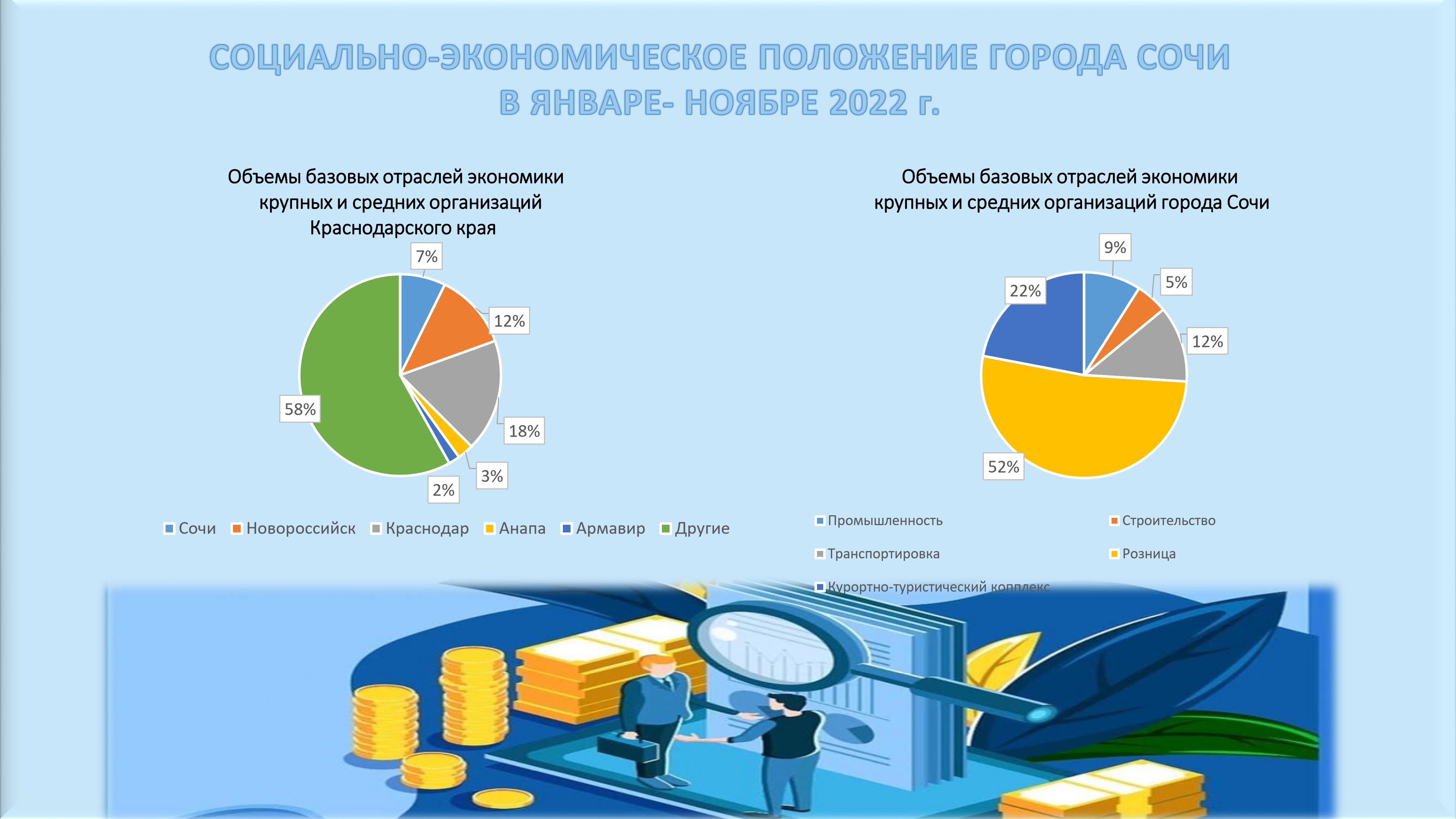 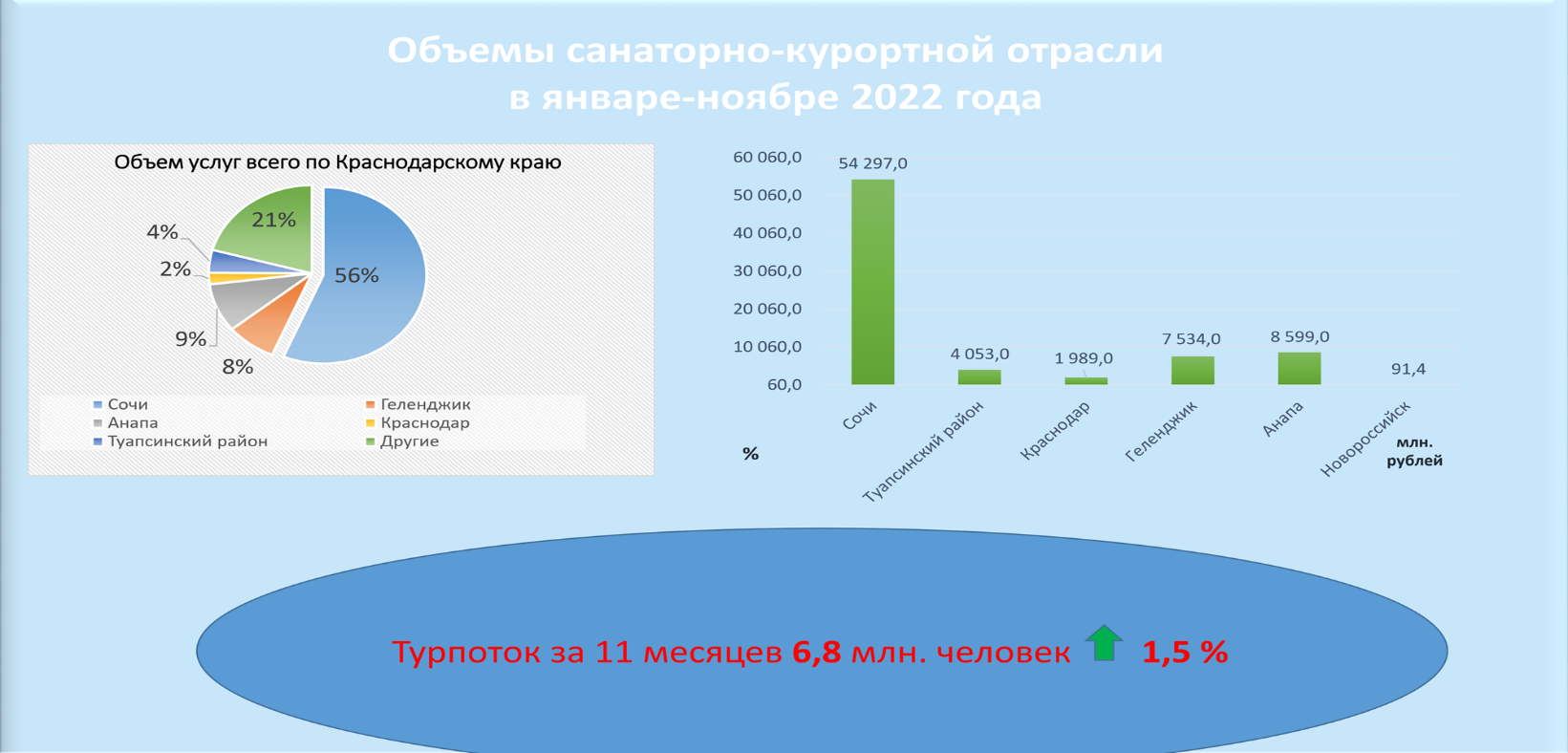 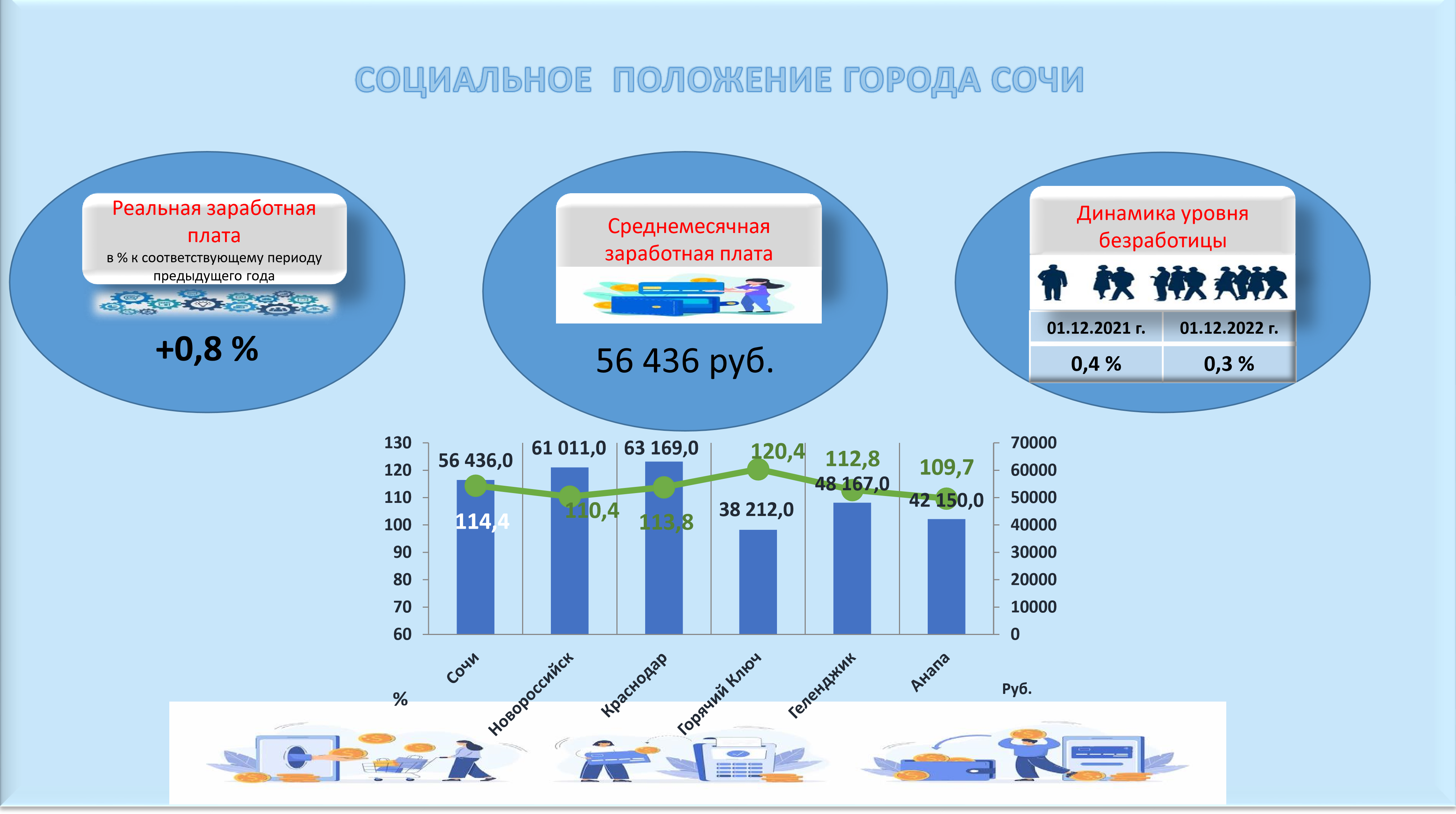 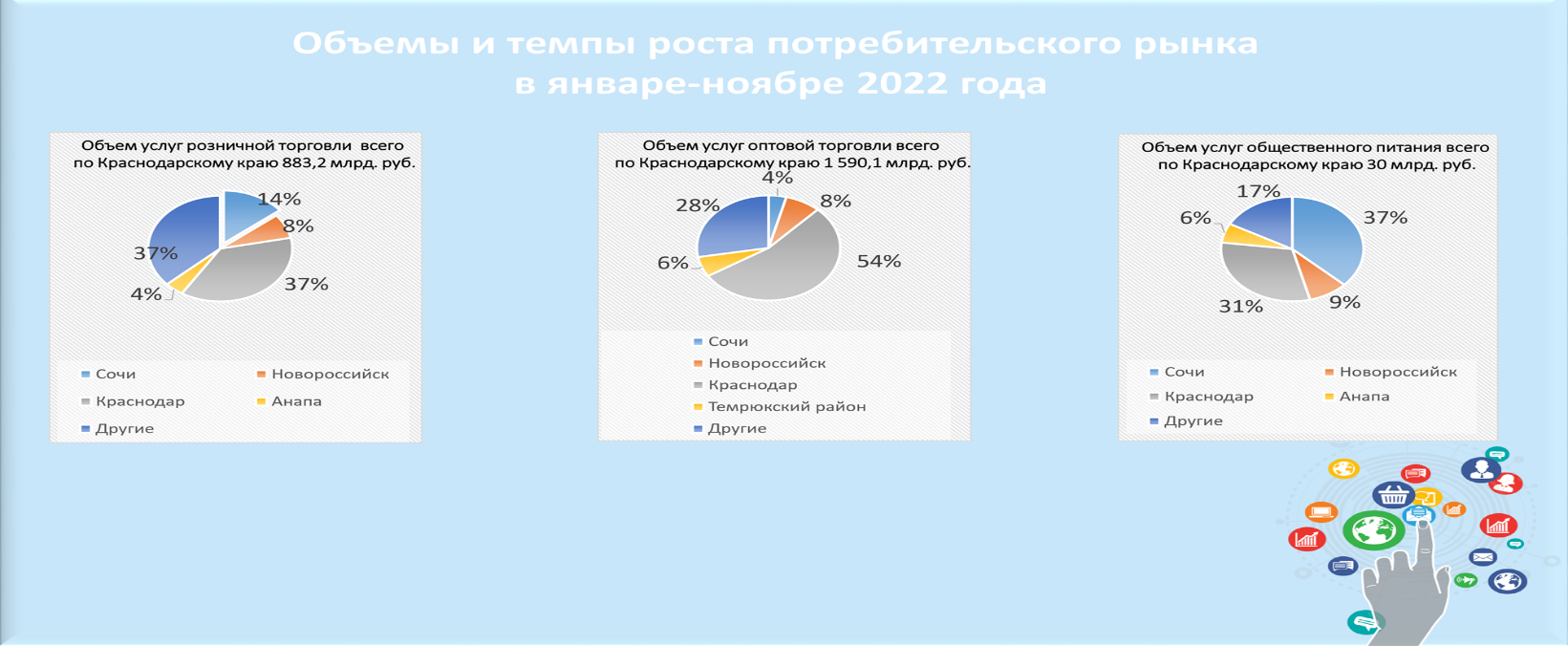 